2021-2022 School Year – BYOD Form						 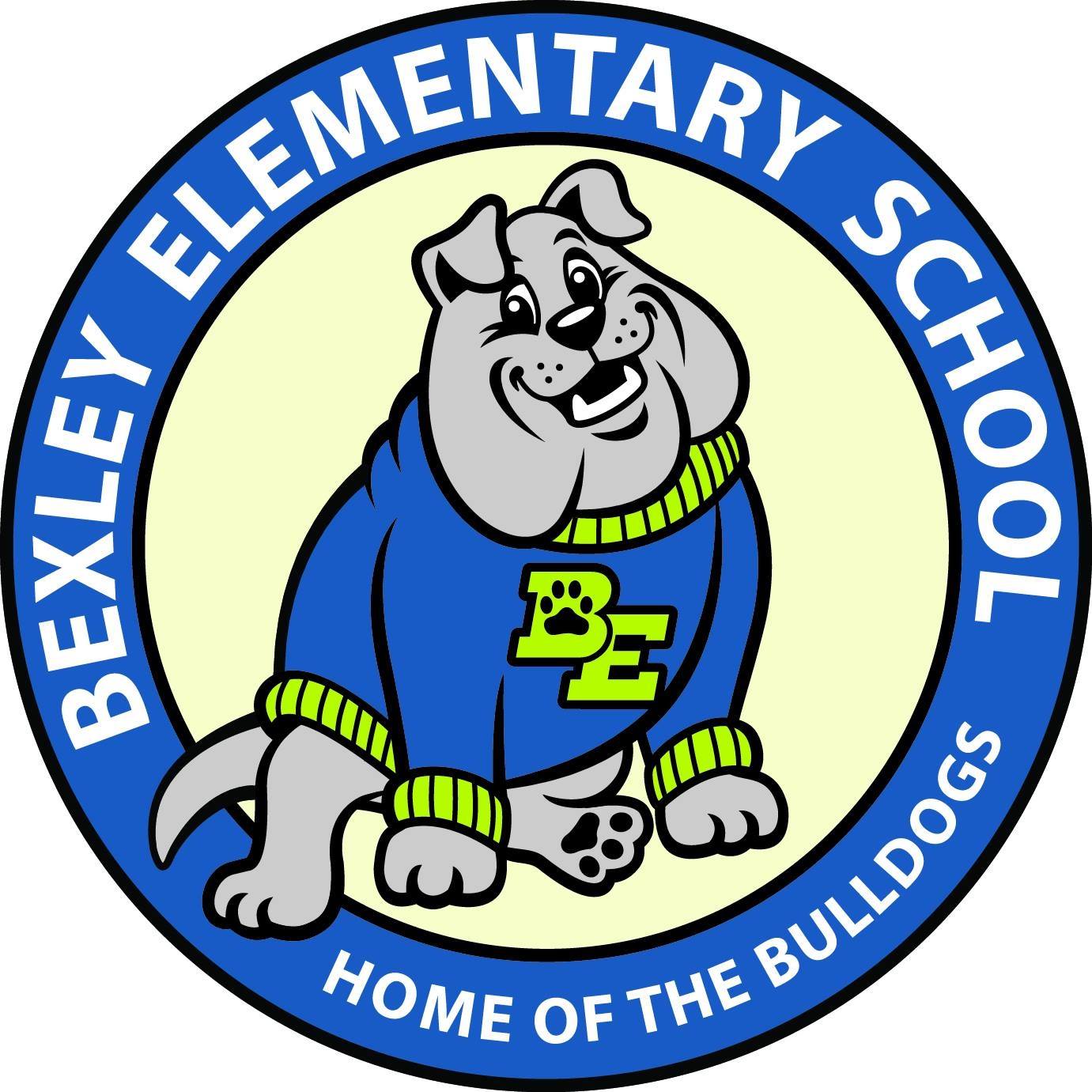 Dear Parent (s)/Guardian (s),As new technologies continue to change the world in which we live, they also provide many new and positive educational benefits for classroom instruction. With that in mind, Bexley Elementary has initiated the Bring Your Own Device (BYOD) program! With this program, students are able to bring their own technology devices to school to assist their learning experiences. Definition of “Device” For purposes of BYOD, “Device” means privately owned wireless and/or portable electronic hand-held equipment. The device should be portable and used for word processing, reading, wireless Internet access, image capture/recording, and sound recording and information transmitting/receiving/storing. This includes devices such as Ipads or laptops.  (Please note that the device must be able to connect to our 5G internet, which is subject to change at any time.)   This document is a contract to which we will adhere as we establish this new program within our school.  Security and Damages: Responsibility to keep the device secure rests with each student. Pasco County Schools will not be held liable for any device stolen or damaged while on our campus. If a device is stolen or damaged, it will be handled through the administrative office similar to other personal artifacts that are impacted in similar situations. It is recommended that skins (decals) and other custom touches be used to physically identify your device from others. Additionally, protective cases for technology are encouraged.  BYOD Student Agreement The use of technology to provide educational material is not a necessity but a privilege. When respected, they will benefit the learning environment.  Bulldogs Student Agreement:  Students and parents/guardians participating in BYOD must adhere to the Student Code of Conduct as well as all Board policies, particularly Internet Acceptable Use and Internet Safety. Furthermore, the student must agree to the following conditions:Pasco County Policies of Electronics can be accessed here: http://www.pasco.k12.fl.us/media/student_network_guidelines I understand and will abide by the above policy and guidelines. I further understand that any violation may result in the loss of my network and/or device privileges as well as other disciplinary action. Student Signature: _______________________________Date: _________ Parent Signature: ________________________________Date:_________Device Type____________________________________                             Serial Number_________________________________ Teacher Use Only:  Received on (date)___________Teacher Signature_______________________________The student takes full responsibility for his or her technology device. The district is not responsible for the security of student-owned technology.The device must be in silent mode while on school campuses and while riding school buses. The student accesses only files on the device or Internet sites, which are relevant to the classroom curriculum. The students complies with teachers’ request to shut down the device or close the screen. The student will follow all school rules and laws when using electronic devices at school. *Please reference the, “Student Code of Conduct,” on our school website under, “Parents.”The student will understand that their teachers and administrators have the right to access whatever they do online while in school if they are concerned about student safety or the safety of others. 